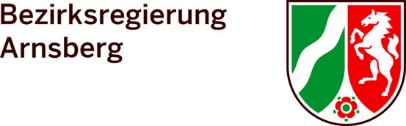 Mitteilung zur Betriebsorganisation nach § 52b des Bundes-ImmissionsschutzgesetzesBezirksregierung ArnsbergDezernat Az.:      1.	Angaben zum Betreiber der Anlage:1.	Angaben zum Betreiber der Anlage:1.	Angaben zum Betreiber der Anlage:1.	Angaben zum Betreiber der Anlage:1.	Angaben zum Betreiber der Anlage:Name/Firmenbezeichnung:      Name/Firmenbezeichnung:      Name/Firmenbezeichnung:      Name/Firmenbezeichnung:      Name/Firmenbezeichnung:      PLZ, Ort:      Straße, Haus-Nr.:      Straße, Haus-Nr.:      Straße, Haus-Nr.:      Straße, Haus-Nr.:      Kreis:      Tel.:      Tel.:      Tel.:      Fax:      Angaben zur Bearbeitung von Rückfragen:Angaben zur Bearbeitung von Rückfragen:Angaben zur Bearbeitung von Rückfragen:Angaben zur Bearbeitung von Rückfragen:Angaben zur Bearbeitung von Rückfragen:Abteilung:      Sachbearbeiter/in:      Sachbearbeiter/in:      Sachbearbeiter/in:      Sachbearbeiter/in:      Tel.:      Fax:      Fax:      Fax:      Fax:      2.	Allgemeine Angaben zur Anlage:2.	Allgemeine Angaben zur Anlage:2.	Allgemeine Angaben zur Anlage:2.	Allgemeine Angaben zur Anlage:2.	Allgemeine Angaben zur Anlage:2.1	Standort der Anlage:2.1	Standort der Anlage:2.1	Standort der Anlage:2.1	Standort der Anlage:2.1	Standort der Anlage:Bezeichnung des Werkes oder des Betriebes, in dem die Anlage errichtet ist:Bezeichnung des Werkes oder des Betriebes, in dem die Anlage errichtet ist:Bezeichnung des Werkes oder des Betriebes, in dem die Anlage errichtet ist:Bezeichnung des Werkes oder des Betriebes, in dem die Anlage errichtet ist:Bezeichnung des Werkes oder des Betriebes, in dem die Anlage errichtet ist:PLZ, Ort:      Straße, Haus-Nr.:      Straße, Haus-Nr.:      Straße, Haus-Nr.:      Straße, Haus-Nr.:      Gemarkung:      Flur:      Flur:      Flurstück:      Flurstück:      2.2	Art der Anlage:2.2	Art der Anlage:2.2	Art der Anlage:2.2	Art der Anlage:2.2	Art der Anlage:Bezeichnung der Anlage:Bezeichnung der Anlage:Bezeichnung der Anlage:Bezeichnung der Anlage:Bezeichnung der Anlage:Zweck der Anlage:Zweck der Anlage:Zweck der Anlage:Zweck der Anlage:Zweck der Anlage:Nr. und Verfahrensart des Anhangs 1 zur 4. BImSchV:Nr. und Verfahrensart des Anhangs 1 zur 4. BImSchV:Nr. und Verfahrensart des Anhangs 1 zur 4. BImSchV:Nr. und Verfahrensart des Anhangs 1 zur 4. BImSchV:Nr. und Verfahrensart des Anhangs 1 zur 4. BImSchV:3.	Anzeige gem. § 52b Abs. 1 BImSchG:3.	Anzeige gem. § 52b Abs. 1 BImSchG:3.	Anzeige gem. § 52b Abs. 1 BImSchG:3.	Anzeige gem. § 52b Abs. 1 BImSchG:3.	Anzeige gem. § 52b Abs. 1 BImSchG:3.1	Verantwortliche/s Mitglied/er*3.1	Verantwortliche/s Mitglied/er*3.1	Verantwortliche/s Mitglied/er*3.1	Verantwortliche/s Mitglied/er*3.1	Verantwortliche/s Mitglied/er*Name, Vorname:      Name, Vorname:      Name, Vorname:      Name, Vorname:      Name, Vorname:      Stellung innerhalb der Organisation: Stellung innerhalb der Organisation: Stellung innerhalb der Organisation: Stellung innerhalb der Organisation: Stellung innerhalb der Organisation: Aufgabenbereich: Aufgabenbereich: Aufgabenbereich: Aufgabenbereich: Aufgabenbereich: 3.2	Stellvertreter*3.2	Stellvertreter*Name, Vorname:      Name, Vorname:      Stellung innerhalb der Organisation:Stellung innerhalb der Organisation: Aufgabenbereich: Aufgabenbereich: 4	Mitteilung gem. § 52b Abs. 2 BImSchG:4	Mitteilung gem. § 52b Abs. 2 BImSchG:4.1	Aufzeigen der Weisungsstränge unter Vorlage des Organisationsplanes (unterhalb der Ebene der Betriebs- oder Werksleiter nur Angabe der Funktionen) **/***4.1	Aufzeigen der Weisungsstränge unter Vorlage des Organisationsplanes (unterhalb der Ebene der Betriebs- oder Werksleiter nur Angabe der Funktionen) **/***4.2	Aufzeigen der innerbetrieblichen Strukturen (Meldewege; Maßnahmenplan; Kriterien für Mitarbeiterauswahl/Delegation von Verantwortung) **/*** 4.2	Aufzeigen der innerbetrieblichen Strukturen (Meldewege; Maßnahmenplan; Kriterien für Mitarbeiterauswahl/Delegation von Verantwortung) **/*** 4.3	Fortbildung der Mitarbeiter im Hinblick auf die Einhaltung der Schutzpflicht **4.3	Fortbildung der Mitarbeiter im Hinblick auf die Einhaltung der Schutzpflicht **4.4	Organisatorische Einbindung (Entscheidungskompetenz) des Immissionsschutzbeauftragten ***4.4	Organisatorische Einbindung (Entscheidungskompetenz) des Immissionsschutzbeauftragten ***	des Störfallbeauftragten ***	des Störfallbeauftragten ***4.5	Sonstiges4.5	SonstigesOrt, DatumUnterschrift